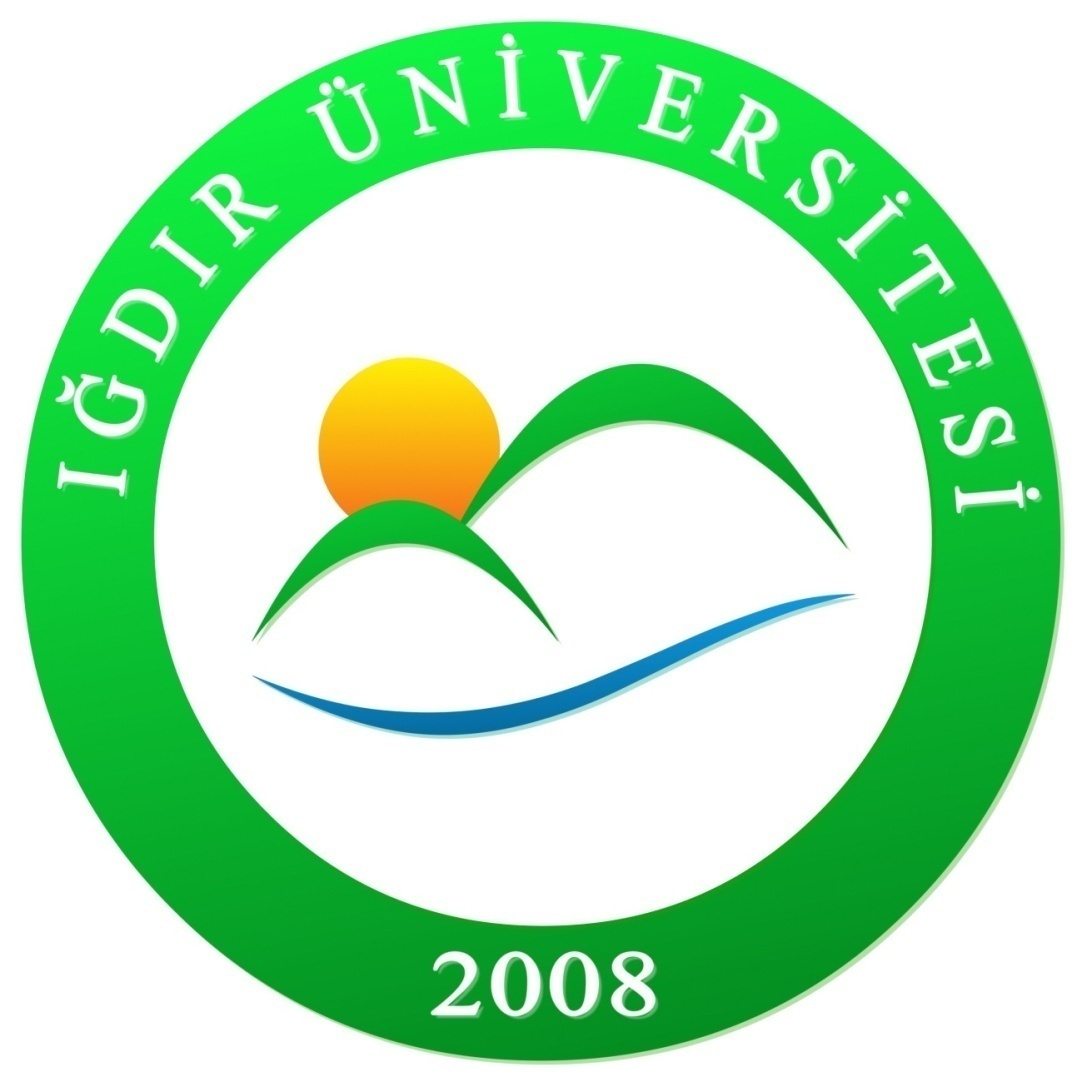 İÇİNDEKİLER  1.	Genel Bilgiler	11.1.	Misyon ve Vizyon	11.2.	Yetki, Görev ve Sorumluluklar	21.3.	Birime İlişkin Bilgiler	21.3.1.	Fiziksel Yapı	21.3.2.	Örgüt Yapısı	31.3.3.	Bilgi ve Teknolojik Kaynaklar	31.3.4.	İnsan Kaynakları	41.3.5.	Sunulan Hizmetler	91.3.6.	Yönetim ve İç Kontrol Sistemi	11        2.           Amaç ve Hedefler	11    2.1.	       İdarenin Amaçları	11    2.2.	       Temel Politikalar ve Öncelikler	11        3.           Faaliyetlere ilişkin Bilgi ve Değerlendirmeler	12    3.1.	       Mali Bilgiler	123.1.1.	Bütçe Uygulama Sonuçları	12    3.2.	       Performans Bilgileri	133.2.1.	Faaliyet Bilgileri	14        4.           Kurumsal Kabiliyet ve Kapasitenin Değerlendirilmesi	14    4.1.	       Üstünlükler ve Zayıflıklar	144.1.1.	Üstünlükler	144.1.2.	Zayıflıklar	144.1.3.	Fırsatlar	14    4.2.	        Değerlendirme…...……………………..…………………………………..15        5.            Öneri ve Tedbirler…………………………..……………………………..15    5.1.	        Akademik Personel	16    5.2.	        Öğrenciler	16    5.3.	        Öğretim Programları	16    5.4.	        İdari Personel	16    5.5.	        Fiziki Altyapı	17SUNUŞYüksekokulumuz 2015 yılında kurulmuştur. Suveren Kampusu yerleşkemizde 6 örgün bölümle eğitim öğretim vermektedir. Genel BilgilerMisyon ve Vizyon      Kaynak:https://uygbil.igdir.edu.tr/uygulamali-bilimler-yuksekokulu-yuksekokulumuz-   misyon-vizyonYetki, Görev ve Sorumluluklar2547 Sayılı kanunun 20. maddesi uyarınca yüksekokulu müdürünün yetki ve sorumlulukları yüksekokulu kurullarına başkanlık etmek yüksekokul kurullarının kararlarını uygulamak ve yüksekokul birimleri arasında düzenli çalışmayı sağlamak, her öğretim yılı sonunda ve istendiğinde yüksekokulun genel durumu ve işleyişi hakkında rektöre rapor vermek, yüksekokulun ödenek ve kadro ihtiyaçlarını gerekçesi ile birlikte rektörlüğe bildirmek, yüksekokul bütçesi ile ilgili öneriyi yüksekokul yönetim kurulunun da görüşünü aldıktan sonra rektörlüğe sunmak yüksekokulun birimleri ve her düzeydeki personeli üzerinde genel gözetim ve denetim görevini yapmaktır. Ayrıca yüksekokul müdürü yüksekokulunun ve bağlı birimlerinin öğretim kapasitesinin rasyonel bir şekilde kullanılmasında ve geliştirilmesinde gerektiği zaman güvenlik önlemlerinin alınmasında, öğrencilere gerekli sosyal hizmetlerin sağlanmasında, eğitim-öğretim, bilimsel araştırma ve yayını faaliyetlerinin düzenli bir şekilde yürütülmesinde, bütün faaliyetlerin gözetim ve denetiminin yapılmasında, takip ve kontrol edilmesinde ve sonuçlarının alınmasında rektöre karşı birinci derecede sorumludur.Birime İlişkin BilgilerFiziksel YapıÖrgüt YapısıBilgi ve Teknolojik Kaynaklarİnsan KaynaklarıAkademik PersonelUygulamalı Bilimler Yüksekokulumuz mevcut öğretim üyesi ve öğretim elemanları sayısı aşağıdaki tabloda belirtilmiştir.Kaynak: https://uygbil.igdir.edu.tr/uygulamali-bilimler-yuksekokulu-personel-akademikİdari PersonelÖğrenci SayılarıKaynak: https://uygbil.igdir.edu.tr/uygulamali-bilimler-yuksekokulu-bolumlerSunulan HizmetlerEğitim HizmetleriÖğrenci SayılarıKaynak: https://uygbil.igdir.edu.tr İdari HizmetlerAkademik hizmetlerin dışında kalan konular, idari personel tarafından yürütülmektedir. Bu alandaki hizmetler, Ambar-Ayniyat ve Yazı İşleri, Öğrenci İşleri, Mali İşler, Temizlik ve Güvenlik İşleri altında organize olmuştur. Yüksekokul Sekreterliği bu hizmetlerin sunumunda ve planlanmasından sorumlu mercidir. Kaynak: https://uygbil.igdir.edu.tr Kaynak: https://uygbil.igdir.edu.tr Yönetim ve İç Kontrol SistemiYüksekokul Müdürü başkanlığında Yüksekokul Kurulu ve Yüksekokul Yönetim Kurulu yönetim ve iç kontrol sistemini oluşturur. Bunların yanı sıra; bölüm başkanlarının yönetiminde bölüm koordinatörlükleri programların iç kontrol sisteminde yer alır ve programların işleyişi ve planlanmasında görev yaparlar. Satın alma, ihale gibi karar alma süreçleri, mali yönetim, harcama öncesi kontrol sistemine ilişkin yer alan tespit ve değerlendirmelerin ön incelemesi birimimizin Gerçekleştirme görevlisi tarafından yapılıp, Harcama Yetkilisi tarafından onaya sunulur.Amaç ve Hedefler2020 yılında sunulan Iğdır Uygulamalı Bilimler Yüksekokulu bilgilendirme raporunda belirtilen hedefler 2021 yılı için güncellenmiştir. İdarenin AmaçlarıIğdır Uygulamalı Bilimler Yüksekokulu 2020 Mali Yılı Faaliyet Raporu Temel Politikalar ve Öncelikler1- Anayasaya, kanunlara, ilgili diğer mevzuata, kalkınma planlarına, programlara uymak ve uygulamak,  2- Etkili, verimli, şeffaf, stratejik yönetim ve performans yönetimi anlayışını sürekli uygulamak, 3- Yüksekokul, sivil toplum, iş dünyası, diğer kuruluşlarla iş birliği ve etkileşimi sağlamak, 4- Atatürkçü, ilerici, sorgulayıcı, araştırmacı, tartışmacı, aktif eğitimi esas alan, öğrenci sorunlarına, beklenti ve önerilerine duyarlı eğitim anlayışını uygulamak, 5- Süreçleri hızlandırmak için kırtasiyeciliği azaltmak, kaynakları etkin ve verimli kullanmak, 6- Öğrenciler ve akademik personel için uygun çalışma ortamları sağlamak, 7- Öğrencilerin ve personelin sosyal, kültürel, sportif ihtiyaçlarını karşılamak, boş zamanlarını en iyi şekilde değerlendirmeleri için gerekli ortamı sağlamak,8- Akademik ve idari personelin yaptıkları işlerde ve çalışmalarında sürdürülebilir en yüksek performansı almak, Faaliyetlere ilişkin Bilgi ve DeğerlendirmelerMali BilgilerBütçe Uygulama SonuçlarıBütçe GelirleriKaynak: https://uygbil.igdir.edu.tr Performans Bilgileri Yüksekokulumuz, Yükseköğretim Kurulu Başkanlığının 20.02.2014 tarihli Yükseköğretim Genel Kurul Toplantısında alınan karar gereği Iğdır Üniversitesine bağlı olarak, kurulmuştur. Yüksekokulumuz bünyesinde 04.04.2016 tarihinde Organik Tarım İşletmeciliği bölümü, 02.11.2018 Tarihinde Sosyal Hizmet, Tapu Kadastro, Gümrük İşletme ve Halkla ilişkiler ve Reklamcılık bölümü, 28.01.2020 tarihinde ise Acil Yardım ve Afet Yönetimi Bölümü açılmıştır. Yüksekokulumuz 2017-2018 Eğitim Öğretim yılında Organik Tarım İşletmeciliği Bölümüne öğrenci alımı ile lisans eğitimi faaliyetlerine başlamıştır. Fiziksel altyapı, mali kaynaklar, uygulama alanları, idari ve akademik yapılanma, kaliteli eğitim-öğretim ve bilimsel araştırma faaliyetleri için çok yönlü bir planlama içinde olan yüksekokulumuz, Organik Tarım İşletmeciliği, Sosyal Hizmet, Tapu Kadastro, Gümrük İşletme, Halkla ilişkiler ve Reklamcılık, Acil Yardım ve Afet Yönetimi Bölümleri ile eğitim öğretim faaliyetlerine devam ederek hedefleri doğrultusunda çalışmalarını sürdürmektedir.Programların Haftalık Ders SaatleriKaynak: https://uygbil.igdir.edu.tr Faaliyet BilgileriYüksekokulumuz üniversitemizin sürekli gelişen ve büyüyen bir birimidir.  Kurumsal Kabiliyet ve Kapasitenin DeğerlendirilmesiÜstünlükler ve Zayıflıklar ÜstünlüklerBölümlerimizde kamu ve özel kesim deneyimi olan öğretim elemanlarının ders vermesi,Bölümlerimizde uyumlu bir çalışma ortamının bulunması,İnternet bağlantılı bilgisayarların ve Kablosuz internetin hem öğretim elemanları hem de öğrenciler tarafından kullanılabilme olanağının bulunması,Özverili çalışanlarının olması,Sanayi ve hizmet sektörleri ile ilişkilerin güçlü olması,ZayıflıklarÇalışanların eğitiminin (hizmet içi eğitimin) yeterli olmaması, Yüksekokul mali kaynaklarının yetersiz olması.Fırsatlar Yüksekokul sorunlarının çözümünde diğer yüksekokullar ile iletişim kurabilme yeteneğine ve paylaşım olanaklarına sahip olunması, YÖK tarafından yapılan ortak müfredat belirleme çalışmaları sonucunda gelişmiş ülkelerdeki benzer eğitimi veren yükseköğretim kurumlarının eğitim programları da incelendiğinden, geliştirilen eğitim programının akredite edilebilecek bir yapıya sahip olması,Öğretim elemanlarımızın ofislerinde internet bağlantılı bilgisayarlardan yararlanabilme olanağı sayesinde, ulusal ve uluslararası mesleki gelişmelere erişim kolaylığından ötürü programları ile ilgili gelişmeleri yakından izleyebilme ve öğrencilere aktarabilme olanağına sahip bulunmaları,Toplumumuzun ulaştığı bilgi toplumu düzeyi bakımından bilgi teknolojilerine egemen bireye olan gereksinimin yüksekliği, Eğitimli bireylerin ön plana çıkabiliyor olması,Iğdır ilinin 3 ülkeye komşu olma pozisyonundan dolayı yabancı uyruklu öğrenci edinme potansiyelinin yüksek olması,İlimizde yetişmiş eleman sayısının az olması ve talebin yüksek olması, yüksekokulun kendini geliştirme ve talep alma potansiyelini artırmaktadır.DeğerlendirmeYüksekokulumuz 1 örgün bölümüyle eğitim hizmeti vermektedir. Her geçen gün gerek bölüm sayısı, gerek öğrenci sayısı ve gerekse öğretim elemanı sayısı açısından büyümektedir. Mevcut altyapı, binalar ve hizmet veren personel yetersiz kalmaktadır.  Altyapı oluşturmada ders araç ve gereçlerinin yetersizliği önemli sorun yaşatmaktadır. Maddi olanaksızlıklardan dolayı fiziksel altyapı ihtiyaçlarının tam ve kaliteli olarak karşılayacak şekilde giderilememektedir. Yapılanlar kısa sürede yıpranmakta ve bozulmaktadır. Akademik ve İdari Personel maaşlarının düşüklüğü, kişilerin değişik arayışlar içine girmesi, verim düşüklüğü yaşatmaktadır.Bürolarda çalışan personel sayısının yetersizliği, deneyimli ve bilgisayar kullanabilen memur sayısının azlığı hizmetlerin gecikmesine ve sürekli olarak etraflıca kontrol ihtiyacına sebep olmaktadır.Teknik eleman ve uzman kadrolarının olmaması, yüksekokulumuzun önemli ihtiyaçları olan elektrik, mekanik, bilgisayar arızalarının giderilmesini engellemekte, acil müdahale imkânı olmamaktadır. Bu işler için tutulan kısmi zamanlı öğrencilerin deneyimsiz olması ve başlarında bunları denetleyecek bir elemanın sürekli bulunamaması işleri aksatmaktadır.Öneri ve TedbirlerYüksekokulumuz, güçlü yönleri ile ulusal düzeyde etkinliğini ve yeterliliği olan bir eğitim kurumudur. Gelecekte daha güçlü ve etkin bir düzeye yükselebilmesi için alınması gerekli tedbirler şu başlıklar altında toplanabilir:Akademik Personel1. Akademik personelin maaş ve ücret sorunu günün ihtiyaçlarına göre yeniden düzenlenmelidir. 2. Akademik kadroların dağılımı ve sayısı gelecekteki gelişme hedefleri düşünülerek genişletilmeli; kadrolara atanacak akademik personelin niteliği performans kriterleri, yüksekokul misyon/vizyonunu, amaçları ve hedefleri göz önüne alınarak belirlenmelidir.Öğrenciler1. Yüksekokulumuz mezunlarının istihdam sorununun çözümü için kamu ve özel sektör nezdinde girişimde bulunmak faydalı olacaktır.2. Öğrencilerin yüksekokul yönetimine katılımı etkinleştirilmelidir.3. Öğrencilerin kendilerini ifade edebilecekleri ortamlar sağlanmalı, yüksekokul içinde rahatça kullanabilecekleri ortak alanlar iyileştirilmeli ve diğer birimlerimizdeki öğrencilerle etkileşimi sağlanmalıdır.4. Öğrenci memnuniyet anketleri uygulayarak ve öğrenci temsilcilikleri kanalıyla öğrencilerin daha fazla katılımcı olmaları ve sorunlarını ifade edebilmeleri sağlanmalıdır. Öğretim Programları1. Bütün öğrencilerin en az bir yabancı dili yetkin olarak kullanabilmeleri önem kazanmıştır. Bu konuda etkili yöntemler uygulanmalıdır. 2. Öğrencilerin yurt dışında bir veya iki yarıyıl okuyabilme imkânlarını sağlayacak (ERASMUS programları gibi) düzenlemeler teşvik edilerek arttırılmalıdır. 3. Ders araçlarını çeşitlendirerek yeni gelişmeleri öğrencinin ilgisini artıracak şekilde öğretecek; öğrencinin öğretim sürecine aktif katılmasını sağlayacak şekilde ders verme usullerini yenilemek ve birbiri ile etkileşebilen alanlarda örnekler vererek, hayattaki uygulamaları ve bilginin kullanım usullerini irdelemek ders programlarının ana hedefi olmalıdır.4. Öğrencilerin merak duygularını arttıracak, onları yeni alanlara yönlendirecek içerikte müfredatlar hazırlanmalıdır.5. Öğrencilerin alanlarında bilgilenmeleri yanında, çağdaş anlamda tartışabilecek, eleştirebilecek düzeyde kültürlü, yansız ve sağduyulu kişiler olarak yetişmesi için Bölümlerin program çıktıları ve ders öğrenme çıktılarını sağlamada hangi oranda başarılı oldukları ölçülmelidir.İdari Personel1. İdari bürolardaki teknik alt yapı eksiklikleri giderilmelidir.2. İdari personel belirli zaman aralıklarında hizmet içi eğitime tabi tutulmalıdır.3. Bilgi toplama, kayıtların ciddi şekilde tutulması gibi konularda idari personel yönlendirilmelidir.4. İdari personel açığı en kısa zamanda giderilmelidir.5. İdari personel arasında yetki ve sorumluluk sistemli bir şekilde dağıtılmalıdır.6. Bürolar arasında rotasyona tabi tutulmalıdır.Fiziki Altyapı1. Kamera sisteminin bahçe ve çevreyi de kapsayacak şekilde kurulması gerekmektedir.2. Personelin mesai dışında yararlanabileceği sosyal imkânların artırılması gereklidir.5.6. Akademik Personellerin Yapmış Olduğu Bilimsel Çalışmalar (Uygulamalı Bilimler Yüksekokulu 2020 Yılı Yayın Listesi Formu)Adı, Soyadı ve Unvanı:  Prof. Dr. Başaran KARADEMİR      Bölüm: Organik Tarım İşletmeciliği1. Uluslararası Hakemli Dergilerde veya Alan Endekslerinde Yayınlanan Makaleler (Yayın âdeti ve başlıkları)2. Ulusal hakemli dergilerde yayımlanan makaleler - (Ulusal makale âdeti ve başlıkları) 3. Uluslararası Bilimsel Toplantılarda sunulan ve bildiri kitaplarında (proceedings) basılan bildiriler - (Uluslararası bildiri âdeti ve başlıkları) 4. Ulusal bilimsel toplantılarda sunulan ve bildiri kitaplarında basılan bildiriler – (Ulusal bildiri âdeti ve başlıkları)5. Kitap veya Kitapta Bölüm - (Kitap ve/veya kitap bölümü âdeti ve başlıkları) 6. Projeler (Ulusal/ Uluslararası) - (Proje âdeti ve başlıkları) 7. Patentler - (Patent âdeti ve başlıkları) 8. Çalıştaylar- (Çalıştay âdeti ve başlıkları)BİLİMSEL ÇALIŞMALAR (adet)Adı, Soyadı ve Unvanı: Doç. Dr. Özcan ÇAĞLAR    Bölüm: Organik Tarım İşletmeciliği1. Uluslararası Hakemli Dergilerde veya Alan Endekslerinde Yayınlanan Makaleler (Yayın âdeti ve başlıkları)2. Ulusal hakemli dergilerde yayımlanan makaleler - (Ulusal makale âdeti ve başlıkları) 3. Uluslararası Bilimsel Toplantılarda sunulan ve bildiri kitaplarında (proceedings) basılan bildiriler - (Uluslararası bildiri âdeti ve başlıkları) 4. Ulusal bilimsel toplantılarda sunulan ve bildiri kitaplarında basılan bildiriler – (Ulusal bildiri âdeti ve başlıkları)5. Kitap veya Kitapta Bölüm - (Kitap ve/veya kitap bölümü âdeti ve başlıkları) 6. Projeler (Ulusal/ Uluslararası) - (Proje âdeti ve başlıkları) 7. Patentler - (Patent âdeti ve başlıkları) 8. Çalıştaylar- (Çalıştay âdeti ve başlıkları)BİLİMSEL ÇALIŞMALAR (adet)Adı, Soyadı ve Unvanı: Doç. Dr. Hakkı Akdeniz     Bölüm: Organik Tarım İşletmeciliği 1. Uluslararası Hakemli Dergilerde veya Alan Endekslerinde Yayınlanan Makaleler (Yayın âdeti ve başlıkları). SCI expandedFeasibility and Financial Viability Study of an Intensive Mustard–Mungbean–Transplanted Aus Rice–Transplanted Aman Rice Cropping System in a Non-Saline Coastal Ecosystem of Bangladesh. M. S. Islam1, Akbar Hossain2,*, Jagadish Timsina3, H. Saif1, M. M. R. Sarker4, A. S.  M. M. R. Khan4, M. K. Hasan4, T. Zahan4, Ayman EL Sabagh5, Hakki Akdeniz6 and Celaleddin Barutçular Phılıpp Agrıc Scıentıst Vol. 103 No. 1, 73-83 March 2020 2. Ulusal hakemli dergilerde yayımlanan makaleler - (Ulusal makale âdeti ve başlıkları)3. Uluslararası Bilimsel Toplantılarda sunulan ve bildiri kitaplarında (proceedings) basılan bildiriler - (Uluslararası bildiri âdeti ve başlıkları) 4. Ulusal bilimsel toplantılarda sunulan ve bildiri kitaplarında basılan bildiriler – (Ulusal bildiri âdeti ve başlıkları)5. Kitap veya Kitapta Bölüm - (Kitap ve/veya kitap bölümü âdeti ve başlıkları) 6. Projeler (Ulusal/ Uluslararası) - (Proje âdeti ve başlıkları) 7. Patentler - (Patent âdeti ve başlıkları) 8. Çalıştaylar- (Çalıştay âdeti ve başlıkları)BİLİMSEL ÇALIŞMALAR (adet)Adı, Soyadı ve Unvanı: Dr. Öğr. Üyesi Mine KÖKTÜRK       Bölüm: Organik Tarım İşletmeciliği1. Uluslararası Hakemli Dergilerde veya Alan Endekslerinde Yayınlanan Makaleler (Yayın âdeti ve başlıkları)The effects of n-butanol on oxidative stress and apoptosis in zebra fish (Danio rerio) larvae.Textile dyes Maxilon blue 5G and Reactive blue 203 induce acute toxicity and DNA damage during embryonic development of Danio rerio.2. Ulusal hakemli dergilerde yayımlanan makaleler - (Ulusal makale âdeti ve başlıkları) 3. Uluslararası Bilimsel Toplantılarda sunulan ve bildiri kitaplarında (proceedings) basılan bildiriler - (Uluslararası bildiri âdeti ve başlıkları) Effects of low-dose-acute toxicity of Carbon nanotubes encapsulated Co nanospheres (Co@CNTs) onto zebrafish (Danio rerio) embryos/larvae.Hıstopathologıcal Effects of Coprinopsis Atramentaria Aqueous Extract Andalcohol Together on Earthworms.4. Ulusal bilimsel toplantılarda sunulan ve bildiri kitaplarında basılan bildiriler – (Ulusal bildiri âdeti ve başlıkları)5. Kitap veya Kitapta Bölüm - (Kitap ve/veya kitap bölümü âdeti ve başlıkları) 6. Projeler (Ulusal/ Uluslararası) - (Proje âdeti ve başlıkları) 7. Patentler - (Patent âdeti ve başlıkları) 8. Çalıştaylar- (Çalıştay âdeti ve başlıkları)BİLİMSEL ÇALIŞMALAR (adet)Adı, Soyadı ve Unvanı: Dr. Öğr. Üyesi Suna ALTAN   Bölüm: Gümrük İşletme1. Uluslararası Hakemli Dergilerde veya Alan Endekslerinde Yayınlanan Makaleler (Yayın âdeti ve başlıkları) ALTAN SUNA (2020). Fahri Korutürk’ün İran Gezisi Çerçevesinde Türkiye-İran İlişkilerinin Ulusal Basında Temsili, Çanakkale Onsekiz Mart Üniversitesi Uluslararası Sosyal Bilimler Dergisi, 5(2) 273-294. 2. Ulusal hakemli dergilerde yayımlanan makaleler - (Ulusal makale âdeti ve başlıkları)  ALTAN  SUNA  (2020). Cumhuriyet Dönemi Kentsel Kalkınma Çalışmaları: Iğdır Örneği (1925-1955), TAD, C. 39/S. 67, 2020, s.625-644 ALTAN SUNA (2020). Çok Partili Hayata Geçişte Ekonomik Kazanımlar ve Kayıplar, Yeni Türkiye Dergisi, TBMM'nin 100.Yıl Özel Sayısı Cilt.1, s.468-4753. Uluslararası Bilimsel Toplantılarda sunulan ve bildiri kitaplarında (proceedings) basılan bildiriler - (Uluslararası bildiri âdeti ve başlıkları)  ALTAN SUNA(2020). "Muş İlinin Sosyo-Ekonomik İhtiyaçları(1923-1960)"II. ULUSLARARASI MUŞ SEMPOZYUMU, (Tam Metin Bildiri/Sözlü Sunum)4. Ulusal bilimsel toplantılarda sunulan ve bildiri kitaplarında basılan bildiriler – (Ulusal bildiri âdeti ve başlıkları)5. Kitap veya Kitapta Bölüm - (Kitap ve/veya kitap bölümü âdeti ve başlıkları)  ALTAN SUNA (2020). " Demokrat Parti Döneminde Bir Şehrin İktisadi Anatomisi: Adıyaman Örneği" Tarihte Adıyaman Devlet, Toplum ve Kültür, Son Çağ Akademi Yayınları, Ankara 2020.6. Projeler (Ulusal/ Uluslararası) - (Proje âdeti ve başlıkları) 7. Patentler - (Patent âdeti ve başlıkları) 8. Çalıştaylar- (Çalıştay âdeti ve başlıkları)BİLİMSEL ÇALIŞMALAR (adet)Adı, Soyadı ve Unvanı: Bölüm: Dr. Öğr. Üyesi Hatice TOSYAGÜLÜ ÇELİK Bölüm: Organik Tarım İşletmeciliği 1. Uluslararası Hakemli Dergilerde veya Alan Endekslerinde Yayınlanan Makaleler (Yayın âdeti ve başlıkları)KAYA, Ö. F., DAĞLI, M. and TOSYAGÜLÜ ÇELİK, H., 2020. “An ethnobotanical research in Şanlıurfa central district and attached villages (Turkey)” IJTK, 19(1):7-23. (SCI Expanded) ÇELİK, B. and TOSYAGÜLÜ ÇELİK, H., 2020. “Harbetsuvan Tepesi 2018 Yılı Kazı Çalışması” Karadeniz Uluslararası Bilimsel Dergisi, 47:44-58. (ISI Database)TOSYAGÜLÜ ÇELİK, H. and ÇELİK, B., 2020. “Şanlıurfa Tek Tek Dağları Neolitik Dönem Fauna ve Florasına Genel Bir Bakış” Karadeniz Uluslararası Bilimsel Dergisi, 47:159-168. (ISI Database) ÇELİK, B. and TOSYAGÜLÜ ÇELİK, H., 2020. “Harbetsuvan Tepesi 2019 Yılı Kazı Çalışması” Karadeniz Uluslararası Bilimsel Dergisi, 48:303-326. (ISI Database)2. Ulusal hakemli dergilerde yayımlanan makaleler - (Ulusal makale âdeti ve başlıkları) ÇELİK, B. and TOSYAGÜLÜ ÇELİK, H., 2020. “Şanlıurfa Tek Tek Dağları Coğrafyasında Neolitik Dönemden Roma Dönemine Taş Ocakları ve Kaya Mezarları” Kafkas Üniversitesi Sosyal Bilimler Enstitüsü Dergisi, 26:399-416. (ULAKBİM- TR Dizin) 3. Uluslararası Bilimsel Toplantılarda sunulan ve bildiri kitaplarında (proceedings) basılan bildiriler - (Uluslararası bildiri âdeti ve başlıkları) KAYA, Ö. F., OYMAK, E. and TOSYAGÜLÜ ÇELİK, H., 2020. “Ethnobotanic features of natural plants used by inhabitants in Bozova (Şanlıurfa)” International Eurasian Conference on Biotechnology and Biochemistry (BioTechBioChem 2020), Proceeding Book, 222. (Özet Bildiri/Sözlü Sunum). 4. Ulusal bilimsel toplantılarda sunulan ve bildiri kitaplarında basılan bildiriler – (Ulusal bildiri âdeti ve başlıkları)5. Kitap veya Kitapta Bölüm - (Kitap ve/veya kitap bölümü âdeti ve başlıkları) 6. Projeler (Ulusal/ Uluslararası) - (Proje âdeti ve başlıkları) 7. Patentler - (Patent âdeti ve başlıkları) 8. Çalıştaylar- (Çalıştay âdeti ve başlıkları)BİLİMSEL ÇALIŞMALAR (adet)Adı, Soyadı ve Unvanı: Öğr. Gör. Mehmet Zeki KOÇAK   Bölüm: Organik Tarım İşletmeciliği1. Uluslararası Hakemli Dergilerde veya Alan Endekslerinde Yayınlanan Makaleler (Yayın âdeti ve başlıkları)2. Ulusal hakemli dergilerde yayımlanan makaleler - (Ulusal makale âdeti ve başlıkları) 3. Uluslararası Bilimsel Toplantılarda sunulan ve bildiri kitaplarında (proceedings) basılan bildiriler - (Uluslararası bildiri âdeti ve başlıkları) Hıstopathologıcal Effects of Coprinopsis Atramentaria Aqueous Extract Andalcohol Together on Earthworms.4. Ulusal bilimsel toplantılarda sunulan ve bildiri kitaplarında basılan bildiriler – (Ulusal bildiri âdeti ve başlıkları)5. Kitap veya Kitapta Bölüm - (Kitap ve/veya kitap bölümü âdeti ve başlıkları) 6. Projeler (Ulusal/ Uluslararası) - (Proje âdeti ve başlıkları) Iğdır Ekolojisinde Doğal Olarak Yetişen Kuşkonmaz Populasyonlarının Morfolojik Karakterizasyonu ve Kültüre AlınmasıTürkiye’xxnin Farklı Lokasyonlarından Elde Edilen Keten (Linum usitatissimum L.) Çeşit ve Genotiplerinin Morfolojik ve Moleküler KarakterizasyonuIğdır bölgesinde yetişen makrofungusların teşhisi, biyokimyasal içerikleri ile antioksidan ve antimikrobiyal aktivitelerinin belirlenmesi7. Patentler - (Patent âdeti ve başlıkları) 8. Çalıştaylar- (Çalıştay âdeti ve başlıkları)BİLİMSEL ÇALIŞMALAR (adet)Adı, Soyadı ve Unvanı: Arş. Gör. İbrahim Hakkı  KADİRHANOĞULLARI Bölüm: Organik Tarım İşletmeciliğiUluslararası Hakemli Dergilerde veya Alan Endekslerinde Yayınlanan Makaleler (Yayın âdeti ve başlıkları) Investigation of Farm Animal Drinking Water Mineral Contents in Iğdır Province of Turkey2. Ulusal hakemli dergilerde yayımlanan makaleler - (Ulusal makale âdeti ve başlıkları) 3. Uluslararası Bilimsel Toplantılarda sunulan ve bildiri kitaplarında (proceedings) basılan bildiriler - (Uluslararası bildiri âdeti ve başlıkları) 4. Ulusal bilimsel toplantılarda sunulan ve bildiri kitaplarında basılan bildiriler – (Ulusal bildiri âdeti ve başlıkları)5. Kitap veya Kitapta Bölüm - (Kitap ve/veya kitap bölümü âdeti ve başlıkları) 6. Projeler (Ulusal/ Uluslararası) - (Proje âdeti ve başlıkları) 7. Patentler - (Patent âdeti ve başlıkları) 8. Çalıştaylar- (Çalıştay âdeti ve başlıkları)BİLİMSEL ÇALIŞMALAR (adet)Adı, Soyadı ve Unvanı: Arş. Gör. Gökan KOÇAK  Bölüm: Organik Tarım İşletmeciliği1. Uluslararası Hakemli Dergilerde veya Alan Endekslerinde Yayınlanan Makaleler (Yayın âdeti ve başlıkları)2. Ulusal hakemli dergilerde yayımlanan makaleler - (Ulusal makale âdeti ve başlıkları) 3. Uluslararası Bilimsel Toplantılarda sunulan ve bildiri kitaplarında (proceedings) basılan bildiriler - (Uluslararası bildiri âdeti ve başlıkları) 4. Ulusal bilimsel toplantılarda sunulan ve bildiri kitaplarında basılan bildiriler – (Ulusal bildiri âdeti ve başlıkları)5. Kitap veya Kitapta Bölüm - (Kitap ve/veya kitap bölümü âdeti ve başlıkları) 6. Projeler (Ulusal/ Uluslararası) - (Proje âdeti ve başlıkları) 7. Patentler - (Patent âdeti ve başlıkları) 8. Çalıştaylar- (Çalıştay âdeti ve başlıkları)BİLİMSEL ÇALIŞMALAR (adet)EK: Harcama Yetkilisinin İç Kontrol Güvence BeyanıİÇ KONTROL GÜVENCE BEYANI [1]Harcama yetkilisi olarak yetkim dâhilinde;Bu raporda yer alan bilgilerin güvenilir, tam ve doğru olduğunu beyan ederim.Bu raporda açıklanan faaliyetler için idare bütçesinden harcama birimimize tahsis edilmiş kaynakların etkili, ekonomik ve verimli bir şekilde kullanıldığını, görev ve yetki alanım çerçevesinde iç kontrol sisteminin idari ve mali kararlar ile bunlara ilişkin işlemlerin yasallık ve düzenliliği hususunda yeterli güvenceyi sağladığını ve harcama birimimizde süreç kontrolünün etkin olarak uygulandığını bildiririm. Bu güvence, harcama yetkilisi olarak sahip olduğum bilgi ve değerlendirmeler, iç kontroller, iç denetçi raporları ile sayıştay raporları gibi bilgim dâhilindeki hususlara dayanmaktadır. Burada raporlanmayan, idarenin menfaatlerine zarar veren herhangi bir husus hakkında bilgim olmadığını beyan ederim. (Iğdır – 27.01.2021)                                                                                                     Prof. Dr. Bilal KESKİN                                                                                             Yüksekokul MüdürüBirimlerİdari Binaİdari BinaEğitim AlanıEğitim AlanıSosyal AlanlarSosyal AlanlarSosyal AlanlarSirkülâsyon AlanıSpor AlanlarıSpor AlanlarıToplam AlanMüdürlükBürolarABCDEAçıkKapalıAlan (m²)323681502753250328000Toplam (m²)4004001501506006006003280004430A= Derslik; B= Laboratuar; C=Kantin, Kafeterya, vb. D=Lojman; E= YurtlarA= Derslik; B= Laboratuar; C=Kantin, Kafeterya, vb. D=Lojman; E= YurtlarA= Derslik; B= Laboratuar; C=Kantin, Kafeterya, vb. D=Lojman; E= YurtlarA= Derslik; B= Laboratuar; C=Kantin, Kafeterya, vb. D=Lojman; E= YurtlarA= Derslik; B= Laboratuar; C=Kantin, Kafeterya, vb. D=Lojman; E= YurtlarA= Derslik; B= Laboratuar; C=Kantin, Kafeterya, vb. D=Lojman; E= YurtlarA= Derslik; B= Laboratuar; C=Kantin, Kafeterya, vb. D=Lojman; E= YurtlarA= Derslik; B= Laboratuar; C=Kantin, Kafeterya, vb. D=Lojman; E= YurtlarA= Derslik; B= Laboratuar; C=Kantin, Kafeterya, vb. D=Lojman; E= YurtlarA= Derslik; B= Laboratuar; C=Kantin, Kafeterya, vb. D=Lojman; E= YurtlarA= Derslik; B= Laboratuar; C=Kantin, Kafeterya, vb. D=Lojman; E= YurtlarCinsiİdari Amaçlı(Adet)Eğitim Amaçlı(Adet)Araştırma Amaçlı(Adet)ProjeksiyonTelevizyonBaskı MakinesiFotokopi MakinesiYazıcı (A4)3Bilgisayar4FaksRenkli Yazıcı (A3)TarayıcıKadrolarKadroların Doluluk Oranına GöreKadroların Doluluk Oranına GöreKadroların İstihdam Şekline GöreKadroların İstihdam Şekline GöreKadrolarDoluBoşTam ZamanlıYarı ZamanlıProfesör1Doçent2Dr. Öğr. Üyesi3Öğretim Görevlisi1Okutman0Çevirici0Eğitim-Öğretim Planlamacısı0Araştırma Görevlisi2Uzman0Toplam9Yabancı Uyruklu Öğretim ElemanlarıYabancı Uyruklu Öğretim ElemanlarıYabancı Uyruklu Öğretim ElemanlarıGeldiği ÜlkeÇalıştığı BölümProfesör0Doçent0Yrd. Doçent0Öğretim Görevlisi0Okutman0Çevirici0Eğitim-Öğretim Planlamacısı0Araştırma Görevlisi0Uzman0Toplam0Akademik Kadrolara Yükseltilen ve Atanan Öğretim ÜyeleriAkademik Kadrolara Yükseltilen ve Atanan Öğretim ÜyeleriSayısıProfesör1Doçent2Yrd. Doçent3Öğretim Görevlisi0Okutman0Çevirici0Eğitim Öğretim Planlamacısı0Araştırma Görevlisi2Uzman0Toplam8Diğer Üniversitelerde Görevlendirilen Akademik PersonelDiğer Üniversitelerde Görevlendirilen Akademik PersonelDiğer Üniversitelerde Görevlendirilen Akademik PersonelBağlı Olduğu BölümGörevlendirildiği ÜniversiteProfesör00Doçent00Yrd. Doçent00Öğretim Görevlisi00Okutman00Çevirici00Eğitim Öğretim Planlamacısı00Araştırma Görevlisi00Uzman00Toplam00Diğer Üniversitelerden Görevlendirmeyle Üniversitemize Gelen Akademik PersonelDiğer Üniversitelerden Görevlendirmeyle Üniversitemize Gelen Akademik PersonelDiğer Üniversitelerden Görevlendirmeyle Üniversitemize Gelen Akademik PersonelBağlı Olduğu BölümGeldiği ÜniversiteProfesör00Doçent00Yrd. Doçent00Öğretim Görevlisi00Okutman00Çevirici00Eğitim Öğretim Planlamacısı00Araştırma Görevlisi00Uzman00Toplam00Kadroların Doluluk Oranına Göre Personel DağılımıKadroların Doluluk Oranına Göre Personel DağılımıKadroların Doluluk Oranına Göre Personel DağılımıKadroların Doluluk Oranına Göre Personel DağılımıDoluBoşToplamG.İ.H.11S.H.S.T.H.S.E.Ö.H.A.H.S.Y.H.S.11Toplam22Unvanlara Göre İdari Personel DağılımıUnvanlara Göre İdari Personel DağılımıUnvanlara Göre İdari Personel DağılımıUnvanlara Göre İdari Personel DağılımıUnvanDoluBoşToplamYüksekokul Sekreteri101Şef000Memur000Ambar Memuru000Bilgisayar İşletmeni000Hizmetli111Teknisyen000Kaloriferci000Şoför000Toplam202Eğitim Durumuna Göre İdari Personel DağılımıEğitim Durumuna Göre İdari Personel DağılımıEğitim DurumuSayıOrta ÖğretimLise1Ön LisansLisans2Yüksek LisansDoktoraToplam3Cinsiyete Göre İdari Personel DağılımıCinsiyete Göre İdari Personel DağılımıCinsiyetSayıKadın4Erkek3Toplam7Hizmet Yılına Göre İdari Personel DağılımıHizmet Yılına Göre İdari Personel DağılımıHizmet YılıSayı0-536-10310-15015-20020 - 25125+0Toplam7Yaşları İtibariyle İdari Personel DağılımıYaşları İtibariyle İdari Personel DağılımıYaşSayı18-25025-30231-35236-40241-45046+1Toplam7Öğrenci SayılarıÖğrenci SayılarıÖğrenci SayılarıÖğrenci SayılarıÖğrenci SayılarıÖğrenci SayılarıÖğrenci SayılarıÖğrenci SayılarıÖğrenci SayılarıÖğrenci SayılarıBirimin AdıI. ÖğretimI. ÖğretimI. ÖğretimII. ÖğretimII. ÖğretimII. ÖğretimTOPLAMTOPLAMTOPLAMBirimin AdıEKToplamEKToplamEKE+KUBYO112137249249Toplam112137249249Birimin AdıDers Veren Kadrolu Öğretim Elemanı Başına Öğrenci SayısıUBYO6Yabancı Dil Eğitimi Gören Hazırlık Sınıfı Öğrenci Sayıları ve OranıYabancı Dil Eğitimi Gören Hazırlık Sınıfı Öğrenci Sayıları ve OranıYabancı Dil Eğitimi Gören Hazırlık Sınıfı Öğrenci Sayıları ve OranıYabancı Dil Eğitimi Gören Hazırlık Sınıfı Öğrenci Sayıları ve OranıYabancı Dil Eğitimi Gören Hazırlık Sınıfı Öğrenci Sayıları ve OranıYabancı Dil Eğitimi Gören Hazırlık Sınıfı Öğrenci Sayıları ve OranıYabancı Dil Eğitimi Gören Hazırlık Sınıfı Öğrenci Sayıları ve OranıYabancı Dil Eğitimi Gören Hazırlık Sınıfı Öğrenci Sayıları ve OranıYabancı Dil Eğitimi Gören Hazırlık Sınıfı Öğrenci Sayıları ve OranıBirimin Adı(Öğrenci Sayısı)I. ÖğretimI. ÖğretimI. ÖğretimII. ÖğretimII. ÖğretimII. ÖğretimTOPLAMYüzde(%)Birimin Adı(Öğrenci Sayısı)EKToplamEKToplamTOPLAMYüzde(%)UBYO00000000Öğrenci Kontenjanları ve Doluluk OranıÖğrenci Kontenjanları ve Doluluk OranıÖğrenci Kontenjanları ve Doluluk OranıÖğrenci Kontenjanları ve Doluluk OranıÖğrenci Kontenjanları ve Doluluk OranıBirimin AdıÖSYS KontenjanıKayıt OlanDoluluk Oranı (%)Boş KalanUBYOYabancı Uyruklu Öğrencilerin Sayısı ve BölümleriYabancı Uyruklu Öğrencilerin Sayısı ve BölümleriYabancı Uyruklu Öğrencilerin Sayısı ve BölümleriYabancı Uyruklu Öğrencilerin Sayısı ve BölümleriYabancı Uyruklu Öğrencilerin Sayısı ve BölümleriBirimin AdıBölümüKETOPLAMUBYO0000Toplam0000Yatay Geçişle 2016-2017 Eğitim- Öğretim Yılında Üniversiteye Gelen, Üniversiteden Ayrılan, Kurum İçi Geçiş Yapan Öğrencilerin Sayıları, Bölümleri ve Başarı DüzeyleriYatay Geçişle 2016-2017 Eğitim- Öğretim Yılında Üniversiteye Gelen, Üniversiteden Ayrılan, Kurum İçi Geçiş Yapan Öğrencilerin Sayıları, Bölümleri ve Başarı DüzeyleriYatay Geçişle 2016-2017 Eğitim- Öğretim Yılında Üniversiteye Gelen, Üniversiteden Ayrılan, Kurum İçi Geçiş Yapan Öğrencilerin Sayıları, Bölümleri ve Başarı DüzeyleriYatay Geçişle 2016-2017 Eğitim- Öğretim Yılında Üniversiteye Gelen, Üniversiteden Ayrılan, Kurum İçi Geçiş Yapan Öğrencilerin Sayıları, Bölümleri ve Başarı DüzeyleriYatay Geçişle 2016-2017 Eğitim- Öğretim Yılında Üniversiteye Gelen, Üniversiteden Ayrılan, Kurum İçi Geçiş Yapan Öğrencilerin Sayıları, Bölümleri ve Başarı DüzeyleriBirimin AdıKurum DışıKurum DışıKurum İçiKurum İçiBirimin AdıGelenGidenGelenGidenUBYO10Toplam10Yatay Geçiş Dışındaki Nedenlerle Üniversiteden Ayrılan Öğrencilerin SayısıYatay Geçiş Dışındaki Nedenlerle Üniversiteden Ayrılan Öğrencilerin SayısıYatay Geçiş Dışındaki Nedenlerle Üniversiteden Ayrılan Öğrencilerin SayısıYatay Geçiş Dışındaki Nedenlerle Üniversiteden Ayrılan Öğrencilerin SayısıYatay Geçiş Dışındaki Nedenlerle Üniversiteden Ayrılan Öğrencilerin SayısıYatay Geçiş Dışındaki Nedenlerle Üniversiteden Ayrılan Öğrencilerin SayısıYatay Geçiş Dışındaki Nedenlerle Üniversiteden Ayrılan Öğrencilerin SayısıBirimin AdıAyrılanların (Kaydı Silinenlerin) SayısıAyrılanların (Kaydı Silinenlerin) SayısıAyrılanların (Kaydı Silinenlerin) SayısıAyrılanların (Kaydı Silinenlerin) SayısıAyrılanların (Kaydı Silinenlerin) SayısıToplamBirimin AdıKendi İst.Öğr. Ücr. Ve Katkı payı Yat.Başarısızlık (Azami Süre)Yük. Öğ. ÇıkarmaDiğerToplamUBYOToplamDisiplin Cezası Alan Öğrencilerin Sayısı ve Aldıkları CezasıDisiplin Cezası Alan Öğrencilerin Sayısı ve Aldıkları CezasıDisiplin Cezası Alan Öğrencilerin Sayısı ve Aldıkları CezasıDisiplin Cezası Alan Öğrencilerin Sayısı ve Aldıkları CezasıDisiplin Cezası Alan Öğrencilerin Sayısı ve Aldıkları CezasıDisiplin Cezası Alan Öğrencilerin Sayısı ve Aldıkları CezasıDisiplin Cezası Alan Öğrencilerin Sayısı ve Aldıkları CezasıDisiplin Cezası Alan Öğrencilerin Sayısı ve Aldıkları CezasıBirimin AdıYük. Öğ. Çıkarma2 Y. Yıl Uzakl.1 Y. Yıl Uzakl. 1 Hafta- 1 Ay Arası Uzakl.KınamaUyarmaToplamUBYO00Toplam00BölümSınıfErkekKızToplamOrganik Tarım İşletmeciliği117219Sosyal Hizmet1155772Gümrük İşletme1472370Halkla ilişkiler ve Reklamcılık bölümü 1335588Tapu Kadastro1---Acil Yardım ve Afet Yönetimi Bölümü 1---Toplam112137249Stratejik AmaçlarStratejik HedeflerStratejik Amaç -1Eğitim kalitesini yükseltme ve öğrencilerin memnuniyetini artırma çalışmalarının yapılmasıHedef -1Uygulama alanlarını artırmak için bölümlerimizle ilgili sektörlerle iş birliği çalışmalarının yapılmasıHedef -2Öğrencilerin sosyal faaliyetlerinin iyileştirilmesi için tesislerde düzenlemeler yapılmasıStratejik Amaç -2Sektörün değişen ihtiyaçlarını karşılayabilmek için gereken eleman yetiştirmeHedef -1Sektörün ihtiyaçlarını belirleyerek, uygun yeni bölümler açmakHedef -2Bölümler için öğretim elemanı alımı yapılmasıBütçe GiderleriBütçe GiderleriBütçe GiderleriBütçe GiderleriGider Türü2020Bütçe Başlangıç Ödeneği(TL)2020Gerçekleşme Toplamı(TL)Gerçekleşme Oranı(%)01 - Personel Giderleri1.623.280,961.623.280,96%10002 - Sosyal Güvenlik Kurumlarına Devlet Primi Giderleri52.721,7603 - Mal ve Hizmet Alım Giderleri7.996,8005 - Cari Transferler 06 - Sermaye GiderleriBütçe Giderleri Toplamı1.683.999,521.683.999,52%100Bütçe GelirleriBütçe GelirleriBütçe GelirleriBütçe GelirleriGelir Türü2020 Bütçe Tahmini (TL)2020 Gerçekleşme Toplamı (TL)Gerçekleşme Oranı (%)03 - Teşebbüs ve Mülkiyet Gelirleri04 - Alınan Bağış ve Yardımlar05 - Diğer GelirlerBütçe Gelirleri ToplamıBölüm1. Dönem2. Dönem3. Dönem4. DönemOrganik Tarım İşletmeciliği19221718Sosyal Hizmet26251819Gümrük İşletme26282021Halkla ilişkiler ve Reklamcılık bölümü 22241817Tapu Kadastro----Acil Yardım ve Afet Yönetimi Bölümü ----Toplam93997365Bölüm5. Dönem6. Dönem7. Dönem8. DönemOrganik Tarım İşletmeciliği1091716Sosyal Hizmet14151514Gümrük İşletme18151212Halkla ilişkiler ve Reklamcılık bölümü 17181111Tapu Kadastro----Acil Yardım ve Afet Yönetimi Bölümü ----Toplam59575553Faaliyet TürüGidilenDüzenlenenSempozyum ve Kongre6KonferansPanelSeminerAçık OturumSöyleşiTiyatro KonserSergiTurnuvaTeknik GeziEğitim SemineriDiğerToplam6Kategori1.2.3.4.5.6.7.8.Genel ToplamToplam Sayı000000000Kategori1.2.3.4.5.6.7.8.Genel ToplamToplam Sayı000000000Kategori1.2.3.4.5.6.7.8.Genel ToplamToplam Sayı112Kategori1.2.3.4.5.6.7.8.Genel ToplamToplam Sayı224Kategori1.2.3.4.5.6.7.8.Genel ToplamToplam Sayı12115Kategori1.2.3.4.5.6.7.8.Genel ToplamToplam Sayı4116Kategori1.2.3.4.5.6.7.8.Genel ToplamToplam Sayı12339Kategori1.2.3.4.5.6.7.8.Genel ToplamToplam Sayı1Kategori1.2.3.4.5.6.7.8.Genel ToplamToplam Sayı000000000